«...Ευλογημένοι είναι αυτοί που   μπορούν να δίνουν χωρίς να το θυμούνταικαι να λαμβάνουν χωρίς να το ξεχνάνε…»				Elizabeth Bibesco 				   Συγγραφέας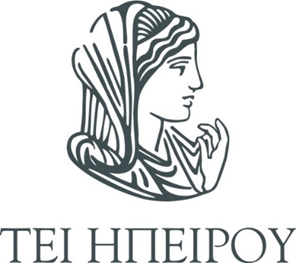 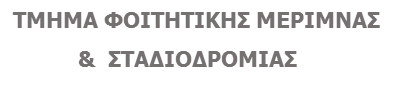 ΕΚΔΗΛΩΣΗ Για τη στήριξη της Τράπεζας ΕθελοντώνΔοτών Μυελού των Οστών «ΟΡΑΜΑ ΕΛΠΙΔΑΣ»,Δευτέρα 21 Νοεμβρίου 2016 και ώρα 11:00π.μ. στο Αμφιθέατρο του τμ. Μηχανικών Πληροφορικής Τ.Ε. του TEI Ηπείρου  στο Campus  Κωστακιών - Άρτα.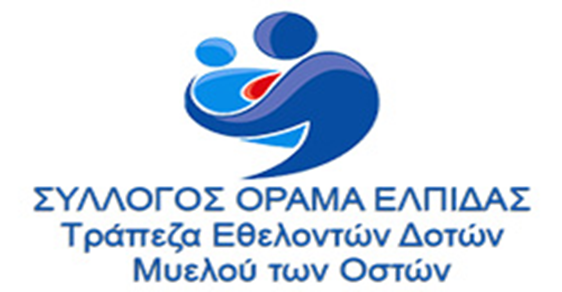 ΠΡΟΓΡΑΜΜΑ ΕΚΔΗΛΩΣΗΣ  ‘ΟΡΑΜΑ ΕΛΠΙΔΑΣ’11:00   Έναρξη – Χαιρετισμοί Ευριπίδης Γλαβάς, Πρόεδρος ΤΕΙ ΗπείρουΕυάγγελος Χαρμπής, Πρόεδρος Ιατρικού Συλλόγου Άρτας11:15  ΟμιλίεςΣτέλιος Γραφάκος,  Αν. Καθηγητής Παιδιατρικής Αιματολογίας,                                 τ. Διευθυντής  Μονάδος Μεταμόσχευσης Μυελού των Οστών Γ.Ν.Π. Αθηνών «Η ΑΓΙΑ  ΣΟΦΙΑ», Επιστημονικός Υπεύθυνος  της Τράπεζας Εθελοντών Δοτών Μυελού των Οστών του Συλλόγου «ΟΡΑΜΑ ΕΛΠΙΔΑΣ»Θέμα: "Το Σημερινό Τοπίο της Μεταμόσχευσης Μυελού των Οστών στην Ελλάδα"Μαρία Τσιρογιάννη, Επιμελήτρια Αιματολογικής Κλινικής του Γ.Ν. "Ο Άγιος Σάββας"Θέμα:  " Μεταμόσχευση Αιμοποιητικών Κυττάρων"Ιωάννα Βαρελά,  ΒιολόγοςΘέμα: "Η Διαδικασία της Δωρεάς Αιμοποιητικών Κυττάρων"Προβολή video 7 λεπτώνΓεωργία Σιατή, Νοσηλεύτρια, Τμ. Φοιτητικής Μέριμνας και Σταδιοδρομίας του ΤΕΙ ΗπείρουΘέμα: "Εθελοντισμός και Αιμοδοσία"12:00  Εγγραφή Εθελοντών Δοτών Μυελού των Οστών